Publicado en Punta Cana, República Dominicana el 13/08/2019 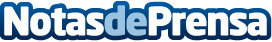 Las vacaciones intergeneracionales renuevan el Turismo FamiliarCompartir las vacaciones es una oportunidad de reencontrarse y vivir experiencias únicas, lo que impulsa a las familias a incluir a tres generaciones en sus viajesDatos de contacto:Ana Cano, Dpto. de MarketingFacebook: Barcelobavarograndresort Intagram: @barcelobavarograndresort8292137330Nota de prensa publicada en: https://www.notasdeprensa.es/las-vacaciones-intergeneracionales-renuevan-el Categorias: Viaje Sociedad Turismo Ocio para niños http://www.notasdeprensa.es